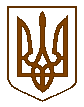 УКРАЇНАБілокриницька   сільська   радаРівненського   району    Рівненської    області(четверта чергова сесія восьмого скликання)РІШЕННЯвід  04 березня  2021  року                                                                        № 114             Про затвердження протоколуузгоджувальної комісіїза №4 від 29 січня 2021 року  Розглянувши протокол узгоджувальної комісії  за № 4 від 29 січня 2021 року «Про обстеження земельної ділянки громадянина Котнюка Олександра Віталійовича по вул. Шевченка, буд.94/2 в с.Кругле на території Білокриницької сільської ради Рівненського району Рівненської області» керуючись статтями 12, 158, 159 Земельного кодексу України та статтею 26 Закону України «Про місцеве самоврядування в Україні», за погодженням постійної комісії з питань архітектури, містобудування, землевпорядкування та екологічної політики, сесія Білокриницької сільської радиВ И Р І Ш И Л А:Затвердити протокол узгоджувальної комісії № 4 від 29 січня 2021 року «Про обстеження земельної ділянки громадянина Котнюка Олександра Віталійовича по вул. Шевченка, буд.94/2 в с.Кругле на території Білокриницької сільської ради Рівненського району Рівненської області» (заява  від громадянина Котнюка Олександра Віталійовича) .Погодити межу земельної ділянки без підпису сусідки Котнюк Ганни Миколаївни.Контроль за виконанням даного рішення покласти на постійну комісію з питань архітектури, містобудування, землевпорядкування та екологічної політики сільської ради.Сільський голова                                                                  Тетяна ГОНЧАРУК